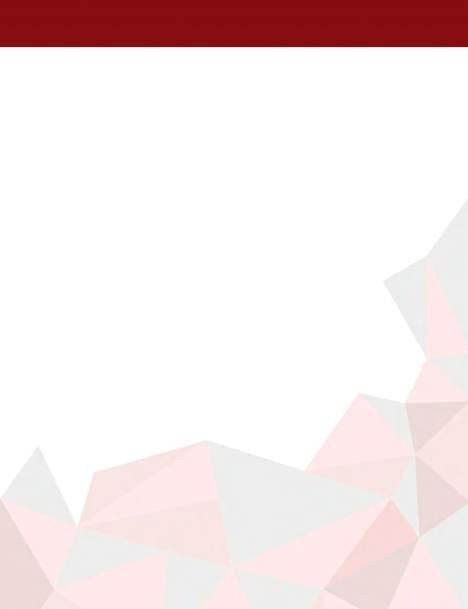 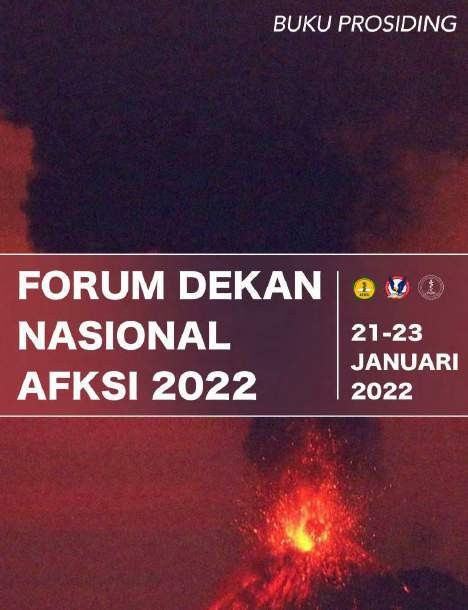 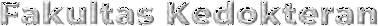 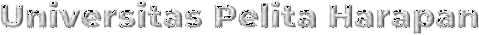 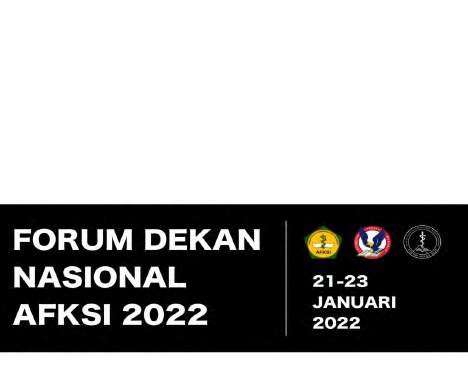 Fakultas Kedokteran Universitas Pelta HarapanPenyusun:Andree Kurniawan Jeremia Immanuel Siregar Ignatius Bima PrasetyaNata Pratama Hardjo LugitoBuku ProsidingForum Dekan Nasional AFKSI 2022Penanggung Jawab	: Kepala Penerbit FK UPH Penyusun	: dr. Andree Kurniawan, Sp.PDdr. Jeremia Immanuel Siregar, Sp.PD dr. Ignatius Bima Prasetya, Sp.PDdr. Nata Pratama Hardjo Lugito, Sp.PDTata Letak Isi	: AndrainaAudrey Hamdoyo Bhumika Raisinghani Billie Edgara Herijanto Cheerly Sutanto Darlene AsafiaDion Ravinder Theodeus Subroto Ester ElitaJason FarrelJean Andrina Liem Mario Sutanto Mirela Emmanuela Natasha Karlina LawRandra Frits Christoper Richelle RamliSafira Unstanti Ani Pekei Teresa Mika ArgoVelin Jonathan Yewan LimDesain Sampul	: Fenny Cindy Suci RahmawatiFAKULTAS KEDOKTERAN UNIVERSITAS PELITA HARAPANJl. Boulevard Jendral Sudirman, Lippo Karawaci, Tangerang, Banten 15811Telepon : (021) 54210130Fax : (021) 542101033Hak Cipta dilindungi Undang-UndangAll right reserved.Cetakan ITangerang, Penerbit Fakultas KedokteranUniversitas Pelita Harapan, 2022 xvii+245 h;16.5 x 21.5 cmISBNKata SambutanSalam sejahtera untuk kita semua,Setelah hampir dua tahun kita disibukkan dengan pendemi Covid-19, maka jadi jugalah pertemuan para Dekan Fakultas Kedokteran Swasta Seluruh Indonesia secara luring. Saat inilah yang kita tunggu-tunggu karena sudah jenuh membatasi pergerakan dan work from home. Sesuai dengan tekad Peengurus Besar Asosiasi Fakultas Kedokteran Swasta Indonesia (AFKSI) untuk menyatukan langkah dalam rangka menjaga dan meningkat kualitas pendidikan dan penelitian maka Forum Dekan ini diadakan secara luring. Mendatang setelah memungkinkan, kita juga dapat melakukan pengabdian masyarakat bersama. Pengabdian kepada masyarakat yang sekarang dilakukan masih oleh masing-masing Fakultas Kedokteran, karena situasi dilakukan sendiri-sendiri.Apabila kita bisa menunjukkan bahwa Fakultas Kedokteran Swasta juga bisa berkualitas dengan baik, maka pandangan nyinyir dapat kita singkirkan. Jangan lupa, di luar negeri, Fakultas-Fakultas Kedokteran Swasta sering sangat diperhitungkan karena kualitasnya yang sangat baik.Kesediaan Dekan Fakultas Kedokteran Universitas Pelita Harapan dan segenap jajarannya untuk menyelenggarakan pertemuan ini patut diacungi jempol dan kita hargai sedalam-dalamnya. Sangat tidak mudah menyelenggaran pertemuan Forum Dekan dalam situasi yang masih tidak bebas betul, karena mutasi virus baru baru bermunculan. Semoga dengan pengalaman kita mengatasi pandemi Covid 19, upaya divaksinasi dan tetap menerapkan protol kesehatan seperti cuci tangan, pakai masker dan jaga jarak, kita dapat mengatasi penularan yang lebih luas.Acara FORDEK kali ini sangat berbeda, selain karena masih berada pada bayang- bayang Covid 19, acara juga ditingkatkan kualitasnya. Pada pertemuan sekarang, selain sidang organisasi, yang menonjol adalah diundangnya para tokoh sebagai Keynote speaker, adanya panel diskusi tentang kesiapan rumah sakit, khususnya rumah sakit pendidikan terhadap masuknya dokter asing, juga diadakannya berbagai seminar dengan menampilkan para pakar dari Fakultas Kedokteran Swasta yang akan bertukar ilmu dan pengalaman secara luring dalam bidang neuro science, basic science, clinical science, public health, reproductive healthdan cardiovascular science. Tidak kalah serunya juga diadakan lomba free paper yang dipresentasikan atau poster secara daring.Dalam pertemuan kali ini, tidak ketinggalan juga diselenggarakan malam keakraban yang akan diwarnai baju daerah masing-masing, musik, menari dan lain-lain dari peserta, oleh peserta untuk peserta dan last but not least, pada hari minggu, akhir dari pertemuan akan ada olah raga santai berhadiah.Mari kita tunjukkan bahwa Fakultas Kedokteran Swasta juga berkualitas, solid, kompak dalam mendidik anak bangsa sebagai generasi penerus di bidang kedokteran.Sekali lagi terimakasih kepada Dekan Fakultas Kedokteran UPH dan jajarannya, luar biasa anda-anda ini.Ketua Umum Pengurus Besar AFKSIDr.dr. Wawang S Sukarya, Sp.OG (K), MARS, MH.KesKata SambutanSalam sejahtera untuk kita semua, segala puji syukur senantiasa kita panjatkan ke hadirat Tuhan Yang Maha Esa, yang telah memberikan perlindungan dan berkat- Nya sehingga kita semua dapat bertemu dan mengikuti acara Forum Dekan Nasional Asosiasi Fakultas Kedokteran Swasta Indonesia 2022. Merupakan sebuah kehormatan yang besar bagi Fakultas Kedokteran Universitas Pelita Harapan untuk dapat dipercaya sebagai tuan rumah dari Forum Dekan Nasional ini. Kami dari keluarga besar FK UPH mengucapkan selamat datang untuk seluruh dekan-dekan, wakil-wakil dekan, dan perwakilan universitas yang begitu hebat, yang sudah menyempatkan diri untuk hadir dan berada di tengah-tengah kita, kendati keterbatasan situasi pandemi yang masih Indonesia hadapi.Forum Dekan Nasional yang akan kita jalani selama 3 hari ke depan ini mengangkat tema "Membangun Pendidikan Kedokteran Indonesia dalam Kesetaraan Menghadapi Era Globalisasi”. Kami percaya bahwa pendidikan kedokteran di Indonesia terus perlu berkembang dan berevolusi untuk menciptakan calon-calon dokter yang berkualitas tinggi. Namun meskipun kami percaya bahwa potensial calon-calon dokter Indonesia tidak kalah dari calon- calon dokter negeri manapun, apabila tidak ada semangat untuk berkembang, maka tentu kita tidak akan bisa bersaing dalam era globalisasi. Maka dari itu kita semua pada hari ini berkumpul, menyadari adanya keharusan dari pembangunan pendidikan kedokteran di Indonesia.Dalam penyelenggaraan Forum Dekan Nasional ini, keluarga besar FK UPH juga memiliki misi untuk membawa seluruh fakultas kedokteran swasta, untuk bisa sama-sama bersilahturami dan menjalin hubungan yang baik. Selain dari hubungan baik antara fakultas kedokteran swasta, juga menjadi sebuah pengharapan agar seluruh fakultas kedokteran di Indonesia, negeri maupun swasta, dapat berdampingan dan melanjutkan tugas mulia kita semua dalam melanjutkan masa depan pelayanan kesehatan bangsa. Akhir kata, semoga Forum Dekan Nasional ini dapat membuahkan manfaat yang besar bagi kita semua, dan kiranya Tuhan senantiasa memberkati kita semua.Dekan Fakultas Kedokteran Universitas Pelita Harapan Prof. Dr. Dr. dr. Eka Julianta Wahjoepramono, Sp.BS, Ph.DKata SambutanSegala puji syukur senantiasa kita panjatkan ke hadirat Tuhan Yang Maha Esa, yang telah melimpahkan rahmat dan berkat-Nya kepada kita semua sehingga hari ini kita dapat dipertemukan untuk mengikuti acara Forum Dekan Nasional Asosiasi Fakultas Kedokteran Swasta Indonesia 2022, dimana saat ini Fakultas Kedokteran Universitas Pelita Harapan dipercaya untuk menjadi tuan rumah Forum Dekan Nasional ini.Kami mengucapkan selamat datang kepada peserta seminar, dimana kita memiliki kesempatan untuk berbagi informasi tentang berbagai strategi untuk meningkatkan kemampuan dan kompetensi kedokteran di tengah kondisi pandemi, untuk kesiapan dalam menghadapai era globalisasi.Pada Forum Dekan Nasional ini, tema yang kami angkat adalah “Membangun Pendidikan Kedokteran Indonesia dalam Kesetaraan Menghadapi Era Globalisasi”. Berkaitan dengan tema tersebut kami menghadirkan beberapa pakar dan narasumber sebagai pemakalah utama yang menyampaikan materi terkait tema utama pada seminar ini. Tujuan dari tema ini adalah supaya setiap fakultas kedokteran mendapatkan wawasan mengenai pentingnya kesetaraan pendidikan dalam rangka menghadapi era globalisasi, terutama dalam masa pandemi ini, dimana terdapat keterbatasan dalam penyampaian ilmu dan kompetensi secara utuh karena penggunaan metode daring pada hampir semua pengajaran.Kami menyadari bahwa penyelenggaraan Forum Dekan Nasional ini masih banyak kekurangan baik dalam penyajian acara, pelayanan administrasi maupun keterbatasan fasilitas. Untuk itu kami mohon maaf yang sebesar-besarnya atas kekurangan tersebut.Akhir kata, semoga peserta Forum Dekan Nasional mendapatkan manfaat yang besar dari kegiatan ini, baik dalam bidang keilmuan, pendidikan, penelitian dan pengabdian masyarakat, serta mempererat dan memperkuat tali silaturahmi diantara semua Fakultas Kedokteran Swasta di Indonesia.Ketua Panitia PelaksanaForum Dekan Nasional Asosiasi Fakultas Kedokteran Swasta Indonesia Jeremia Immanuel SiregarDAFTAR ISIFast Track Inisiasi Menerobos Persisten Disparitas Kesehatan di DTPKIndra Adi Susianto1, Perigrinus H Sebong1, Matilda Stella Pradnya11	Fakultas Kedokteran Unika Soegijapranta SemarangLatar Belakang: Penyebab laten disparitas status kesehatan di Indonesia adalah krakteristik wilayah sehingga terjadi maldistribusi SDM kesehatan terutama dokter khususnya di DTPK (Daerah Tertinggal, Perbatasan dan Kepulauan). Secara geografis, Indonesia memiliki berbagai daerah yang sulit untuk dijangkau, dimana daerah-daerah tersebut sama sekali tidak menarik minat dokter untuk bekerja dalam jangka waktu yang lama. Selain itu, kondisi social determinants of health cukup variasi antarwilayah di Indonesia membutuhan keterampilan mumpuni.Apabila kondisi ini terabaikan, maka terjadi maldistribusi dokter khususnya di DTPK kemudian berdampak pada disparitas kesehatan antarwilayah di Indonesia. Kesenjangan ini dapat diperbaiki dengan memperkuat sisi supply mulai dari bangku pendidikan. Peran institusi pendidikan sangat penting tidak hanya mencetak dokter tetapi juga memfasilitasi ketersediaan dan distribusi dokter sejak dalam pendidikan.Variasi kasus dan masalah kesehatan antarwilayah di Indonesia ini membutuhkan perhatian serius bagi FK Unika Soegijapranata. Oleh karena itu FK Unika Soegijapranata membutuhkan penelitian lebih lanjut ke DTPK.Tujuan: Penelitian ini bertujuan untuk mengidentifikasi variasi distribusi kualitas dan kuantitas dokter di DTPK; mengidentifikasi potensi tantangan transformasi SDM kesehatan dan mengidentifikasi potensi inovasi oleh institusi pendidikan serta mengidentifikasi perpektif pembuat kebijakan untuk mempertemukan kecocokan antara organisasi pelayanan kesehatan, kompetensi dokter dan dengan variasi kasus atau masalah kesehatan yang terjadi di DTPK.Metode: Jenis, Tempat dan Waktu PenelitianPenelitian ini menggunakan desain kualitatif dengan focus group discussion untuk mengeksplorasi kebutuhan pembuat kebijakan, petugas kesehatan dan anggota masyarakat tentang dokter yang siap bekerja di DTPK. Penelitian dilakukan di Kabupaten Sumba Tengah (NTT); Kabupaten Minahasa Selatan; Kabupaten Minahasa Utara; Kabupaten Serdang bedagai; Kabupaten Bengkayang; Kabupaten Ketapang secara terpisah mulai Februari 2020-April 2021.Partisipan dan Analisis DataTotal 40 partisipan dipilih sesuai dengan kriteria inklusi seperti semua pihak yang terlibat dalam perumusan, pengembangan, pelaksanaan dan monitoring evaluasi perekrutan dan pengembangan SDM kesehatan di DTPK dengan rincian sebagai berikut: Bupati, Bappeda, Dinas Kesehatan, Direktur Rumah Sakit dan 3 Puskesmas. Data hasil FGD diolah dengan teknik framework analysisi dan hasilnya disajikan dalam bentuk tema dan tabel.Hasil: Perkuat Social Determinants of HealthUpaya kesehatan di DTPK secara umum memiliki karakteristik sosial budaya masyarakat yang berbeda-beda. Semua partisipan mengungkapkan bahwa dokter di DTPK harus dibekali dengan pengetahuan social determinant of health dan keterampilan bermitra dengan masyarakat lokal.Berpikir sistemSemua partisipan mengungkapkan bahwa penyelesaian persoalan kesehatan di DTPK tidak bisa dilakukan secara fragmentasi. Dokter harus dibekali dengan kemampuan berpikir sistem sehingga mampu menjadi pelopor upaya preventif. Selain itu, dengan kemampuan berpikir sistem, dokter lebih sistematis dalam mencari solusi permasalahan kesehatan yang ditemukan masyarakat.Kesimpulan: Disparitas status kesehatan di Indonesia adalah krakteristik wilayah sehingga terjadi maldistribusi SDM kesehatan terutama dokter khususnya di DTPK. Peran institusi pendidikan sangat penting tidak hanya mencetak dokter tetapi juga memfasilitasi ketersediaan dan distribusi dokter sejak dalam pendidikan. Variasi kasus dan masalah kesehatan antarwilayah di Indonesia ini membutuhkan perhatian serius bagi FK Unika SoegijapranataKata Kunci: Disparitas status kesehatan, maldistribusi SDM, social determinants of health, DTPK (Daerah Tertinggal, Perbatasan dan Kepulauan).247